BY-LAWS OFPITTWATER MEMORIALWOMEN’S BOWLING CLUB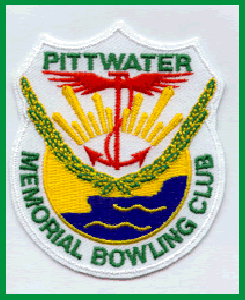 BY-LAWS OFPITTWATER MEMORIALWOMEN’S BOWLING CLUB1.	FINANCIAL YEAR	The Financial year of the Club shall commence on 1st July. and close on	30th June of each year.2.	ANNUAL GENERAL MEETINGthe Annual General Meeting of the Club shall be held on 4th Wednesday in July unless alteration of day and date is deemed necessary.the Annual General Meeting shall not be held prior to the close of the Financial Year3.	MEETINGS3.1 	GeneralThe Club will hold 2 General Meetings of Members per year.This/these meetings will be held in the month/s of February and October. Management meetings	The Club will hold up to 12 meetings per year. 4.	MEMBERS SUBSCRIPTIONSHaving paid the annual subscription to the Club Limited members shall pay all commitments due to NSWWBA and the Manly Warringah District. If applicable, any additional fee to belong to the Women’s Bowling Club shall be as decided upon by the Management Committee, from time to time.4.1  	Notwithstanding any other provision of this By-law 4, in the event of any inconsistency between any Member Club Constitution and the constitution of the Registered Club under which that Member Club resides (Registered Club Constitution), the provision of the Registered Club Constitution will prevail to the extent of any such inconsistency.5.	DUTIES OF MANAGEMENT COMMITTEE MEMBERS5.1	President 	
	The President shall	preside at all Meetings of the Club, subject to Club Constitution Rule 19.2the President shall be ex-officio a member of all Committees with the exception of the Selection Committee when selection is taking place.5.2	Secretary  	The Secretary shall keep accurate minutes of all proceedings at meetings of the Club.receive all monies due to the Club and open all correspondence.keep a register of members including dates of birth.furnish a report of the Club’s activities for the Annual Report.arrange for a copy of the Annual Report and Financial Statement to be issued to each financial Member of the Club and to the Club Limited.notify members per medium of the Notice Board of matters of which notification is necessary arising from Management Meetings, State, Region and District fixtures.manage all notices placed on the notice board including copy of draws for all District, Region and State events (where applicable).receive entries and fees for District events and forward to District.issue clearances, on request, immediately and in accordance with instructions set down from time to time by NSWWBA.receive clearances and deal with same in accordance with instructions set down from time to time by NSWWBA.carry out any additional duties as listed in the Club Constitution Rule 28.All correspondence shall be directed to and answered by the Secretary under the direction of the Management Committee and tabled at the next Management Committee Meeting5.3	Treasurer  Where a Club processes all income through the Club Limited the Treasurer shall	receive and deal with the day to day finances of the Club in accordance with the direction of the Club Limited.furnish to each Management Committee Meeting and each General Meeting a report of the day to day finances of the club, such as green fees and raffles etc. She shall also report on income for Carnivals and Special Days and any other sundry income that is processed through the Club to the Club Limited.Where a Club has its own Bank Account the Treasurer shall	receive all moneys from the Secretary, all income from the day to day running of the Club and deposit same in such bank account as the Management Committee or the Club Limited directs.keep correct accounts and books showing the financial affairs of the Club and give a financial report at each Management Committee Meeting and General Meetings and furnish a properly audited Statement of Receipts and Expenditure to accompany the Annual Report.pay all accounts5.4	The Delegates to the District	The Delegates shallattend meetings of the Manly Warringah  District Association and correctly report to the Management Committee and members on rulings and proceedings at all District Meetings.vote when necessary in accordance with the instructions given by the Management Committee and speak at the District Meeting upon a subject if instructed to do so by the Management Committee.when required vote on their own initiative Should any Delegate be unable to attend a meeting of the District the Club Secretary may appoint a deputy to act at such meeting.5.5 	Vacancy of PresidentShould the office of President become vacant less than (6) months prior to the Annual General Meeting, an acting President shall be elected at a Special Meeting of the Committee called for that purpose.  The elected member shall have all the powers and privileges of a duly elected President. In any other case a President shall be elected under the terms of the Club Constitution.OPERATIONAL COMMITTEES6.1	Match Committee	The Match Committee shall consist of no more than 5 members.	The Match Committee shall, when requested by the Management Committee: arrange Club Fixtures for the season subject to the approval of the Committeeattend to District and State Fixturesafter selection, attend to Pennant Cards and supervise the draw for rinks and opposing teams by Captains.arrange for Markers to be available for Singles Championships.arrange lists for Inter-club games and Special Days.the Chairman of the Match Committee shall be responsible for submitting results of Club Championships and Competitions to the Newspapers for publishing.6.2	Selection Committee	The Selection Committee shall consist of no more than 5 members	The Selection Committee shall when requested by the Management Committee:select teams for Social play on ordinary days and fill in cards for same.  select sides for Pennant Play in accordance with direction from the Management Committee on the number of sides to be selected.present Pennant sides to management committee for approval. 6.3	Social Committee	The Social Committee shall consist of no more than  10 members.	The Social Committee shall, under the direction of the Management Committee:manage all catering arrangements for social and Pennant Play.roster members to help with catering on Special Days.7.	GENERAL	7.1	The Club may combine Selection and Match if membership numbers are small.7.2	The Management Committee may appoint (a)	a Publicity Officer	(b)	a Welfare Officer	(c)	any other non management committee (list if applicable)7.3	No member shall hold more than one Management or Operational Committee	position simultaneously with the exception of the Delegates.7.4	The Management Committee has the power to appoint a Chairman of any Operational Committee should such Committee fail to elect its Chairman within fourteen (14) days of its election.7.5	The number of Vice Presidents is limited to two (2).PUBLICITY OFFICER8.1	If appointed, the Publicity Officer shallattend to all publicity as directed by the Management Committee and shall be the only member authorised to submit copy to “Bowls News”. submit a copy to the Secretary to be countersigned.  A duplicate copy shall be handed to the Secretary.submit results of Club Championships and Competitions to the Newspapers for publishing.9.	LIFE MEMBERSAny person who has rendered significant service to the Club (due notice of which has been given to the members in the notice convening any General or Special Meeting) may be nominated by two (2) members of the Club and on receiving the vote of at least three-quarters of the members present at such meeting, be elected a Life Member of the Club.Life Members shall be entitled to all the privileges of a member but without being liable for Annual Subscriptions to the Club.Life Members shall be elected as deemed necessary by the Members.10.	BANK ACCOUNT	Where a club has its own Bank Account all cheques shall be signed by the any two (2) of the following officers, the President, Secretary or Treasurer unless otherwise directed by the Club Limited.11.	APPROACH	Only the President or Secretary shall approach the Club Limited or the Greenkeeper on any matter concerning the Club or greens, unless this authority has been delegated by either of them to any other members for the day.DISPUTES AND OBJECTIONS	Any disputes, objections and appeals shall be dealt with in accordance with State By-law No. 6REPRIMANDS, RESIGNATIONS, SUSPENSIONS AND EXPULSIONSThe Management Committee shall inform the Club Limited of its intention to reprimand, suspend, accept the resignation of or expel any member who deliberately infringes any Rule,  after being warned, or whose conduct shall in its opinion render her unfit for membership.  No member shall be expelled or suspended without first being summoned in writing before the Committee, at which meeting there shall be at lease two thirds of the Management Committee Members present and at which five sixths of the Management Committee Members present vote for expulsion or suspensionFourteen (14) days notice of the meeting must be given to the member and if she fails to attend at the time and place mentioned without reasonable excuse, the charge or complaint will be heard and dealt with in her absence and the Management Committee will decide on the evidence before it, her absence not withstanding.  The decision of the Committee on such hearing or an adjournment thereof shall be final.  	Where a member has been reprimanded, suspended or expelled under this rule or where the Committee has accepted the resignation of a member as a result of proceedings against a member under this Rule, the Management Committee shall, within seven (7) days of the date on which such member is reprimanded suspended or expelled or from the date on which the resignation of such member is received by the Honorary Secretary, advise the Club Limited in writing of such reprimand, suspension, expulsion or resignation.	Provided notwithstanding the above that if a person ceases to be a member of the Club Limited that person ipso facto ceases to be a member of the Club. 	It should be noted that only the Club Limited can withdraw membership of the Club Limited	LAWS OF THE SPORT OF BOWLS AND CONDITIONS OF PLAY FOR STATE CHAMPIONSHIPS AND EVENTSThe “Laws of the Sport of Bowls” and “Conditions of play for State Championships and Events” shall be those adopted from time to time by the NSWWBA.UNIFORM	The uniform for play shall be as set down in the NSWWBA Dress Policy.SMOKING ON THE GREEN
No player/official is allowed to smoke on the green during the progress of a game (refer to the BA smoke free policy)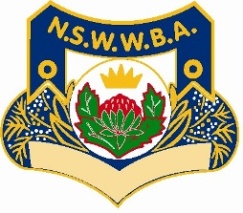 New South Wales Women’s Bowling Association Inc.7th Floor, 309 Pitt St, Sydney 2000Phone: 02 9267 7155Fax: (02) 9267 7254]Email: reception@womensbowlsnsw.orgwww.womensbowlsnsw.orgVersion:3Date:29th September 2012Approved:12 March 2012Implementation:26 March 2012Distribution:Board, Region, Club